Управление образования администрации города Тулымуниципальное бюджетное общеобразовательное учреждение «Центр образования № 57»(МБОУ ЦО № 57)301132 Тульская область, Ленинский район, п. Обидимо, ул. Школьная, д.3ИНН 7130008853 КПП 713001001 ОКПО 34416700 ОГРН 1027101731645Тел./факс (4872) 72-01-87 E-mail: tula-co57@tularegion.orgВ соответствии с рекомендациями  по улучшению качества работы МБОУ ЦО № 57, полученными в результате независимой оценки качества оказания услуг образовательного учреждения в 2016 году, были выполнены следующие мероприятия:Налажено функционирование «обратной связи» между получателями образовательных услуг с администрацией и педагогами ОО на сайте МБОУ ЦО № 57  tula-co57.lbihost.ru   (Приложение 1)Электронные обращения поступают на адрес электронной почты МБОУ ЦО № 57 tula-co57@tularegion.org (Приложение 2)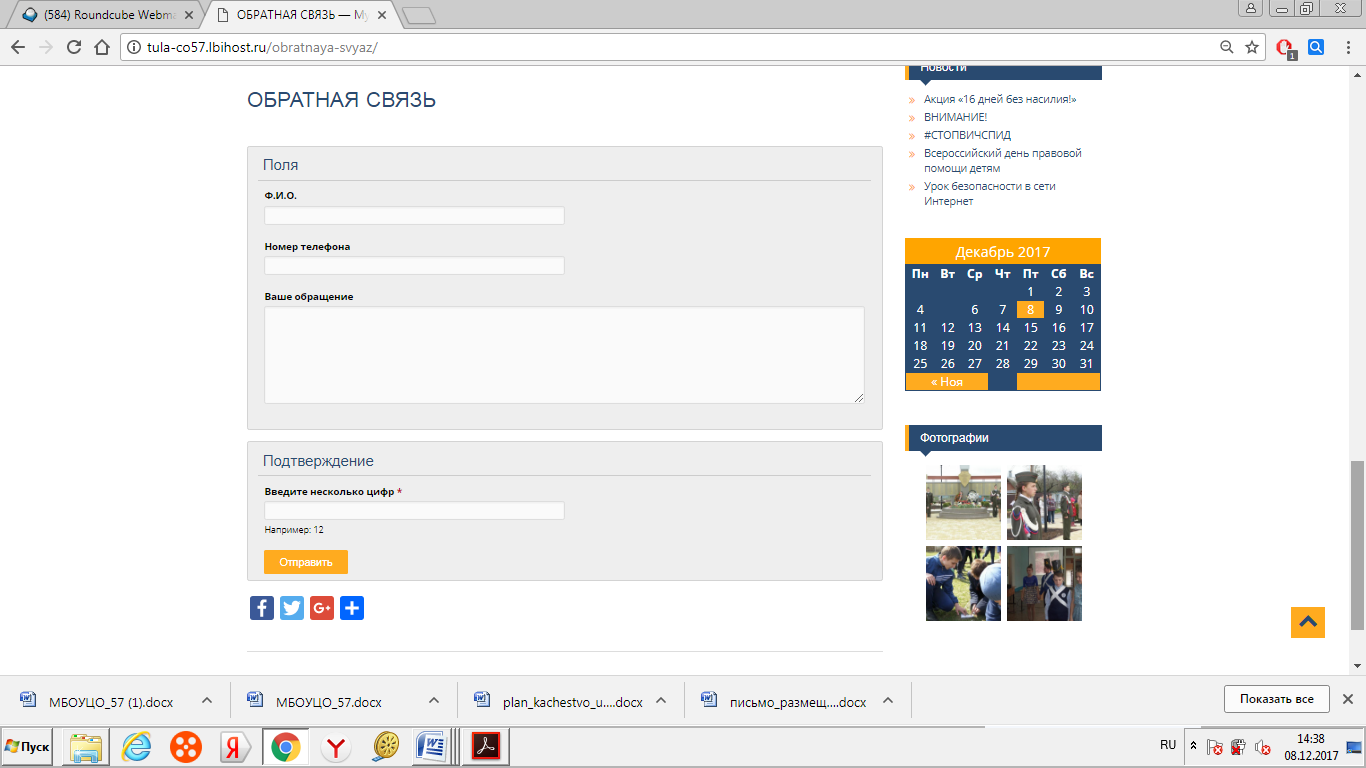 Приложение 1Приложение 2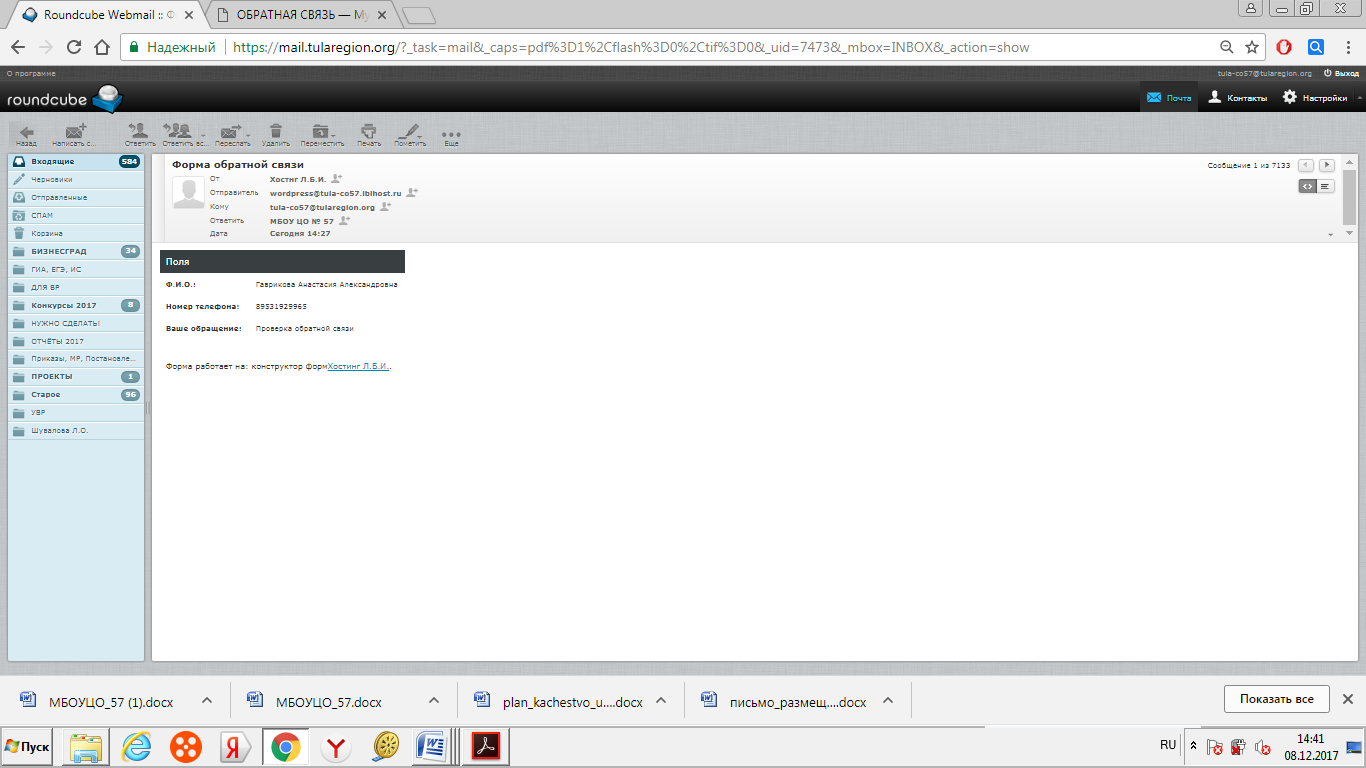 Проводятся мероприятия по улучшению информационно-технического оснащения образовательного процесса, модернизации библиотеки МБОУ ЦО № 57:-приобретены 2 интерактивных доски, 2 ноутбука\4- проведена локальная сеть на 13 кабинетов (17 рабочих мест).В 2017 году в библиотеке будут установлены 2 дополнительных стеллажа.За счёт средств образовательного учреждения закуплены учебники на 300000 рублей, рабочие тетради на печатной основе по английскому языку на 52290 рублей. Ведётся работа по созданию комфортных условий в МБОУ  ЦО  № 57 для обучающихся с ограниченными возможностями здоровья, созданию доступной среды.Директор МБОУ ЦО № 57                                              Шувалова Л.О.